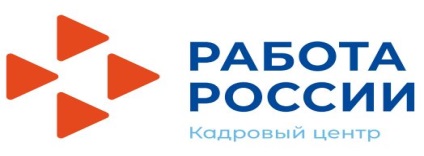 Центр занятости населения г. Тулы                в 2022 году осуществляет организацию временного трудоустройства несовершеннолетних граждан в возрасте                от 14 до 18 лет в свободное от учебы время и в летний период.Для записи обращаться по адресу: ул. Демонстрации, д.34., каб.  202. Часы работы:  пн., вт., ср. с 9:00 до 18:00 и чт., пт., с 9:00 17:00.Телефон для справок: (4872) 33-82-06, доб. 2024.